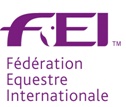 EVENTINGFEI Course for EVENTING Judges, Technical Delegates & Course Designers Level 2EVENTINGFEI Course for EVENTING Judges, Technical Delegates & Course Designers Level 2EVENTINGFEI Course for EVENTING Judges, Technical Delegates & Course Designers Level 2EVENTINGFEI Course for EVENTING Judges, Technical Delegates & Course Designers Level 2Luhmühlen, GER14-17 June 2018D-21376 Luhmühlen/SalzhausenLuhmühlen, GER14-17 June 2018D-21376 Luhmühlen/SalzhausenLuhmühlen, GER14-17 June 2018D-21376 Luhmühlen/SalzhausenLuhmühlen, GER14-17 June 2018D-21376 Luhmühlen/SalzhausenCourse Directors: Nick Burton GBR - Overall Course Director & DRE SpecialistJohn Nicholson NZL – CD SpecialistTBC – TD SpecialistNick Burton GBR - Overall Course Director & DRE SpecialistJohn Nicholson NZL – CD SpecialistTBC – TD SpecialistNick Burton GBR - Overall Course Director & DRE SpecialistJohn Nicholson NZL – CD SpecialistTBC – TD SpecialistLanguage:EnglishEnglishEnglishParticipation:Audience:Limited to 20 participants 1&2 star Officials to be promoted. 3&4 star Officials for continuing education Limited to 20 participants 1&2 star Officials to be promoted. 3&4 star Officials for continuing education Limited to 20 participants 1&2 star Officials to be promoted. 3&4 star Officials for continuing education Applications must be sent to:Deadline for applications:30.04.201830.04.201830.04.2018Course Entry FormMANDATORY Available on http://inside.fei.org/fei/your-role/officials/eventing/forms  to be filled in by the NF and sent to sandra.lecoultre@fei.orgMANDATORY Available on http://inside.fei.org/fei/your-role/officials/eventing/forms  to be filled in by the NF and sent to sandra.lecoultre@fei.orgMANDATORY Available on http://inside.fei.org/fei/your-role/officials/eventing/forms  to be filled in by the NF and sent to sandra.lecoultre@fei.orgProgramme & timetable:Officials for transfer:Officials for continuing education:Will be sent to the participants after receipt of their application.Will be sent to the participants after receipt of their application.Will be sent to the participants after receipt of their application.Course documents:Participants are required to take their up-to-date Rule Book, Memorandum and passport photograph with them for the course.Participants are required to take their up-to-date Rule Book, Memorandum and passport photograph with them for the course.Participants are required to take their up-to-date Rule Book, Memorandum and passport photograph with them for the course.Course fees:250 Euro250 Euro250 EuroAccommodation:Code ‘FEI-Seminar’Accommodation:Code ‘FEI-Seminar’Best Western Premier Castanea Resort Hotel e.K.Scharnbecker Weg 25; 21365 Adendorf; Tel.:L 04131 – 22 33 0; info@castanea-resort.de  Best Western Premier Castanea Resort Hotel e.K.Scharnbecker Weg 25; 21365 Adendorf; Tel.:L 04131 – 22 33 0; info@castanea-resort.de  Participants will be responsible for their own transport, accommodation and meal costs. The above information serves as an official invitation.Participants will be responsible for their own transport, accommodation and meal costs. The above information serves as an official invitation.Participants will be responsible for their own transport, accommodation and meal costs. The above information serves as an official invitation.Participants will be responsible for their own transport, accommodation and meal costs. The above information serves as an official invitation.